ПРОЕКТ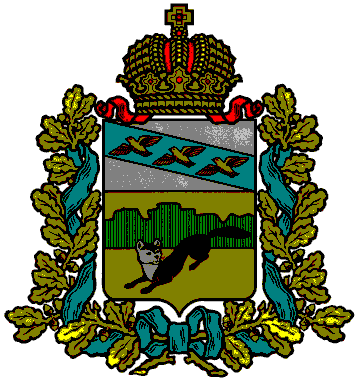 АДМИНИСТРАЦИЯ БОЛЬШЕСОЛДАТСКОГО РАЙОНА КУРСКОЙ ОБЛАСТИП О С Т А Н О В Л Е Н И ЕОб утверждении административного регламента по предоставлению АдминистрациейБольшесолдатского района Курской области муниципальной услуги «Выдача разрешений на ввод объектов в эксплуатацию»В соответствии с Федеральным законом от 27.07.2010г №210-ФЗ «Об организации предоставления государственных и муниципальных услуг» (с изменениями и дополнениями),   Федеральным законом от 27 мая 2014 года №136-ФЗ «О внесении изменений в статью 26.3 Федерального закона «Об общих принципах организации законодательных (представительных) и исполнительных органов государственной власти субъектов Российской Федерации» и Федеральным законом «Об общих принципах организации местного самоуправления в Российской Федерации», Администрация Большесолдатского района Курской области ПОСТАНОВЛЯЕТ:1. Утвердить административный регламент по предоставлению Администрацией Большесолдатского района Курской области муниципальной услуги «Выдача разрешений на ввод объектов в эксплуатацию».2. Контроль за исполнением настоящего постановления возложить на начальника Управления строительства, ЖКХ и архитектуры Администрации Большесолдатского района Курской области В.А. Чупикова.3. Настоящее постановление вступает в силу со дня его подписания.Глава Большесолдатского района                                     В.П. ЗайцевУтвержденпостановлением Администрации Большесолдатского района                                                     Курской областиАДМИНИСТРАТИВНЫЙ РЕГЛАМЕНТпо предоставлению  Администрацией Большесолдатского района Курской области муниципальной услуги «Выдача разрешений на ввод объектов в эксплуатацию»I. ОБЩИЕ ПОЛОЖЕНИЯ1.1. Предмет регулирования административного регламентаАдминистративный регламент Администрации Большесолдатского района Курской области по предоставлению муниципальной услуги «Выдача разрешений на ввод объектов в эксплуатацию» (далее – административный регламент) определяет: стандарт предоставления муниципальной услуги; состав, последовательность и сроки выполнения административных процедур (действий); формы контроля; досудебный (внесудебный) порядок обжалования решений и действий должностных лиц.Предметом регулирования настоящего административного регламента являются отношения, возникающие в связи с предоставлением муниципальной услуги.1.2. Круг заявителейЗаявители – физические и юридические лица, либо их уполномоченные представители.1.3. Требования к порядку информирования о порядке предоставления муниципальной услуги1.3.1. Информация о месте нахождения и графике работы органа местного самоуправления предоставляющего муниципальную услугу, в том числе его структурного подразделения, непосредственно предоставляющего муниципальную услугу, организаций, участвующих в предоставлении муниципальной услуги, а также многофункционального центра предоставления государственных и муниципальных услуг.Администрация Большесолдатского района: Россия, 307850, Курская область, Большесолдатский район, с. Большое Солдатское, ул.Мира,1. График работы: Телефон для справок: 8 (47140) 2-13-72; Телефон для направления обращений факсимильной связью:8 (47136) 2-11-83.Адрес электронной почты: admbs@kursknet.ru или  stroitelstvo_bs@vtil.ru  /Прием заявлений, информирование о порядке и ходе предоставления услуги и выдача  результатов предоставления муниципальной услуги также могут осуществляться через  филиал областного бюджетного учреждения  - «МФЦ» по Большесолдатскому району (далее  филиал ОБУ «МФЦ»). Филиал ОБУ «МФЦ» расположен по адресу: 307850, Курская область, Большесолдатский район, с. Большое Солдатское, ул. Олимпийская, 1аГрафик работы: Телефон филиала ОБУ «МФЦ»: (47136) 2-50-31Адрес электронной почты: 4602mfc@kursk.ruПрием, а также консультирование по вопросам, связанным с предоставлением муниципальной услуги осуществляется по рабочим дням в соответствии с графиком (режимом работы).   1.3.2. Справочные  телефоны структурного подразделения органа местного самоуправления  осуществляющего непосредственное  предоставление муниципальной услуги, организаций, участвующих в предоставлении муниципальной услуги.Телефон Управления строительства, ЖКХ и архитектура Администрации Большесолдатского  района: 8 (47136) 2-13-72.Справочные  телефоны ОБУ «МФЦ»:8 (47136) 2-50-311.3.3. Адреса официальных сайтов в сети «Интернет», содержащих информацию о предоставлении муниципальной услуги.Адрес электронной почты Управления строительства, ЖКХ и архитектуры Администрации Большесолдатского района, Курской области: stroitelstvo_bs@mail.ru. Информация об ответственных и порядке предоставления муниципальной услуги, перечне документов, необходимых для ее получения, размещается:- на официальном сайте Администрации Большесолдатского района Курской области: (http//bol.rkursk.ru).- в региональной информационной системе «Портал государственных и муниципальных услуг (функций) Курской области» (http://pgu.rkursk.ru);- в федеральной государственной информационной системе «Единый портал государственных и муниципальных услуг (функций)» (http://gosuslugi.ru).1.3.4. Указанная информация может быть получена в форме:- индивидуального консультирования лично;- индивидуального консультирования по почте;- индивидуального консультирования по телефону;- публичного письменного консультирования;- публичного устного консультирования.1.3.5. Основными, общими требованиями к информированию заявителей являются:- достоверность представляемой информации;- четкость в изложении информации;- полнота информирования;- удобство и доступность получения информации;- оперативность представления информации.1.3.6. Индивидуальное консультирование лично.Индивидуальное устное консультирование не должно превышать 10 минут. В случае если ответ требует дополнительной подготовки, должностное лицо, осуществляющее индивидуальное устное консультирование, должно предложить заявителю обратиться за необходимой информацией в письменном виде либо назначить другое удобное для заявителя время для устного консультирования.1.3.7. Индивидуальное консультирование по почте (по электронной почте).При индивидуальном консультировании по почте ответ на обращение направляется почтой в адрес заявителя в срок не более 15 календарных дней.При индивидуальном консультировании, в случае обращения по электронной почте, ответ на обращение направляется на электронный адрес заявителя в срок не более 15 календарных дней.Датой получения обращения является дата регистрации входящего обращения.1.3.8. Индивидуальное консультирование по телефону.Ответ на телефонный звонок должен начинаться с информации о наименовании органа, в который позвонил заявитель, фамилии, имени, отчестве (при наличии) и должности сотрудника, осуществляющего индивидуальное консультирование по телефону.Время разговора не должно превышать 10 минут.В том случае, если сотрудник, осуществляющий консультирование по телефону, не может ответить на вопрос по содержанию, связанному с предоставлением муниципальной услуги, он обязан проинформировать заявителя об организациях либо структурных подразделениях, которые располагают необходимыми сведениями.1.3.9. Публичное устное консультирование.Публичное устное консультирование осуществляется уполномоченным сотрудником с привлечением средств массовой информации: радио, телевидения.1.3.10. Публичное письменное консультирование.Публичное письменное консультирование осуществляется путем размещения информационных материалов на стендах в местах предоставления муниципальной услуги, публикации информационных материалов в печатных средствах массовой информации.1.3.11. Сотрудники Администрации Большесолдатского района, предоставляющие муниципальную услугу, при ответе на обращения заявителей должны корректно и внимательно относиться к заявителю, не унижая его чести и достоинства.Во время разговора необходимо произносить слова четко, избегать одновременных разговоров с окружающими людьми и не прерывать разговор по причине поступления звонка на другой аппарат. В конце консультирования сотрудник, осуществляющий консультирование, должен кратко подвести итоги и перечислить меры, которые надо принять (кто именно, когда и что должен сделать);- ответы на письменные обращения даются в простой, четкой и понятной форме в письменном виде и должны содержать:1. Ответы на поставленные вопросы;2. Должность, фамилию и инициалы лица, подписавшего ответ;3. Фамилию и инициалы исполнителя;4. Наименование структурного подразделения-исполнителя;5. Номер телефона исполнителя;- сотрудник не вправе осуществлять консультирование заявителей, выходящее за рамки информирования о стандартных процедурах и условиях предоставления муниципальной услуги и влияющее прямо или косвенно на индивидуальные решения заявителей.1.3.12. На стендах в местах предоставления муниципальной услуги размещаются следующие информационные материалы:- исчерпывающая информация о порядке предоставления муниципальной услуги (в текстовом виде и в виде блок-схем, наглядно отображающих алгоритм прохождения административной процедуры);- текст административного регламента;- схема размещения должностных лиц и режим приема ими заявителей, номера кабинетов, в которых предоставляется муниципальная услуга, фамилии, имена, отчества (при наличии) и должности соответствующих сотрудников (должностных лиц);- выдержки из нормативных правовых актов по наиболее часто задаваемым вопросам;- требования к письменному запросу о предоставлении консультации;- перечень документов, представляемых получателями муниципальной услуги, и требования, предъявляемые к этим документам;- формы документов для заполнения, образцы заполнения документов;- перечень оснований для отказа в предоставлении муниципальной услуги;- порядок досудебного обжалования решения, действий или бездействия должностных лиц, предоставляющих муниципальную услугу.Тексты материалов печатаются удобным для чтения шрифтом (размером не меньше 14), без исправлений, наиболее важные места выделяются полужирным шрифтом.1.3.13. В информационно-телекоммуникационной сети «Интернет» на официальном сайте Администрации Большесолдатского района Курской области, в региональной информационной системе «Портал государственных и муниципальных услуг (функций) Курской области» и в федеральной государственной информационной системе «Единый портал государственных и муниципальных услуг (функций)» размещаются следующие информационные материалы:- полное наименование и почтовый адрес Администрации Большесолдатского района Курской области;- справочные телефоны, по которым можно получить консультацию по порядку предоставления муниципальной услуги;- адрес электронной почты;- текст Административного регламента;- информационные материалы (полная версия), содержащиеся на стендах в местах предоставления муниципальной услуги.II. СТАНДАРТ ПРЕДОСТАВЛЕНИЯ МУНИЦИПАЛЬНОЙ УСЛУГИ2.1. Наименование муниципальной услугиВыдача разрешений на ввод объектов в эксплуатацию.2.2. Наименование органа местного самоуправления, предоставляющего муниципальную  услугу 2.2.1. Муниципальная услуга предоставляется Администрацией Большесолдатского района Курской области (далее – Администрация).Непосредственное предоставление муниципальной услуги осуществляет Управление строительства, ЖКХ и архитектуры Администрации Большесолдатского района Курской области (далее – Управление). 2.2.2. При предоставлении муниципальной услуги Управление взаимодействует с:Суджанским межрайонным отделом Управления Федеральной службы государственной  регистрации, кадастра и картографии по Курской области, стационарное рабочее место по Большесолдатскому району. Место нахождения: 307850, Курская область, Большесолдатский район, с. Большое Солдатское, ул. Мира, д.6, телефон: 8(47136)2-11-72, график работы: Понедельник –четверг с  09.00 – 18.00пятница  09.00 – 16.45перерыв с 13.00-13.45Телефон Суджанского межрайонного отдела Управления Росреестра по Курской области Стационарное рабочее место по Большесолдатскому району:8(47136)2-11-72.Государственной инспекцией строительного надзора Курской области: 305004, г.Курск, ул.Димитрова, 96/1.график работы: С 9-00 до 18-00, перерыв с 13-00 до 14-00, выходные дни - суббота и воскресенье.Телефон государственной инспекции строительного надзора Курской области:8 (4712) 53-02-61В соответствии с пунктом 3 статьи 7 Федерального закона от 27.07.2010 года № 210-ФЗ «Об организации предоставления государственных и муниципальных услуг» Администрация не вправе требовать от заявителя осуществления действий, в том числе согласований, необходимых для получения муниципальной услуги и связанных с обращением в иные государственные органы и организации, за исключением получения услуг, включенных в перечень услуг, которые являются необходимыми и обязательными для предоставления муниципальной услуги, утвержденных нормативным правовым актом Администрации Большесолдатского района Курской области.2.3. Результат предоставления муниципальной услугиКонечными результатом предоставления муниципальной услуги является:- выдача разрешения на ввод объекта в эксплуатацию;- мотивированный отказ в предоставлении муниципальной услуги.2.4. Срок предоставления муниципальной услугиОбщий срок предоставления услуги не должен превышать 10 календарных дней. Выдача документов, являющихся результатом предоставления услуги, осуществляется в течение 1 рабочего дня. 2.5. Перечень нормативных правовых актов, регулирующих отношения, возникающие в связи с предоставлением муниципальной услуги          Предоставление муниципальной услуги осуществляется в соответствии со следующими нормативными правовыми актами:       - Конституцией Российской Федерации от 12.12.1993 г. (с учетом поправок, внесенных Законами Российской Федерации о поправках к Конституции Российской Федерации от 30.12.2008 г. № 6-ФКЗ, от 30.12.2008 г. № 7-ФКЗ), (опубликована в «Российской газете» от 25.12.1993 № 237);- Градостроительным  кодексом  Российской Федерации  от 29.12.2004 г.      № 190-ФЗ («Российская газета» от 30.12.2004 г. № 290),  (с  изм.,   внесенными   Федеральным   законом   от   27.07.2010 г. № 226-ФЗ); -  Земельным     кодексом    Российской   Федерации    от   25.10.2001     г. № 136 – ФЗ  (Собрание  законодательства  Российской   Федерации,   2001,        № 20, ст. 2251,  № 44, ст. 4147; 2006, № 50, ст. 5279, № 52, ч. 1, ст. 5498; 2007, № 21, ст. 2455);         - Жилищным    кодексом    Российской    Федерации     от    29.12.2004 г.  № 188-ФЗ (первоначальный текст документа опубликован в изданиях: «Собрание законодательства РФ», 03.01.2005 г., № 1 (часть 1), ст. 14, «Российская газета», № 1, 12.01.2005 г., «Парламентская газета», № 7-8, 15.01.2005г.).- Федеральным    законом    Российской    Федерации    от  27.07.2010  г. № 210-ФЗ «Об организации предоставления государственных и муниципальных услуг» (опубликован в «Российской газете» от 30.07.2010 г.        № 168);        - Федеральным законом  от 1 декабря 2014г. №419-ФЗ «О внесении изменений в отдельные законодательные акты Российской Федерации по вопросам социальной защиты инвалидов в связи с ратификацией Конвенции о правах инвалидов»;      -Федеральным законом от 13.07.2015 №250-ФЗ «О внесении изменений в Федеральный закон «О защите конкуренции» и отдельные законодательные акты Российской Федерации (Российская газета – Федеральный выпуск №6727 опубликован 17.07.2015г.);      -Федеральным законом от 25.06.2002 №73-ФЗ «Об объектах культурного наследия (памятниках истории и культуры) народов Российской Федерации» ( Ведомости Федерального Собрания РФ, № 21, 21.07.2002);      -Федеральным законом от 22.10.2014 №315-ФЗ «О внесении изменений в Федеральный закон «Об объектах культурного наследия (памятниках истории и культуры) народов Российской Федерации» и отдельные законодательные акты Российской Федерации (Российская газета, N 244, 24.10.2014);      - Постановлением Правительства Российской Федерации от 16 мая 2011 г. №373-ФЗ «О разработке и утверждении административных регламентов исполнения государственных функций и административных регламентов предоставления государственных услуг» («Собрание законодательства РФ», 30.05.2011г. №22, ст. 3169);- Постановлением Правительства Российской Федерации от 16 августа 2012 г. № 840 «О порядке подачи и рассмотрения жалоб на решения и действия (бездействия) федеральных органов исполнительной власти и их должностных лиц, федеральных государственных служащих, должностных лиц государственных внебюджетных фондов Российской Федерации, а также  Государственной корпорации по атомной энергии «Росатом» и ее должностных лиц»(опубликован  в Российской газете от 22.08.2012  № 192); - Приказом Министерства строительства и жилищно-коммунального хозяйства РФ от 19 февраля 2015 г. N 117-пр "Об утверждении формы разрешения на строительство и формы разрешения на ввод объекта в эксплуатацию"  (опубликован на "Официальном интернет-портале правовой информации" (www.pravo.gov.ru) 13.04. 2015 г.);- Законом Курской области от 31.10.2006 № 76-ЗКО «О градостроительной деятельности в Курской области» (опубликован в газете «Курская Правда» от 08.11.2006  № 167);      -Постановление Администрации Большесолдатского района Курской области от 15.01.2014г. №13 «Об утверждении Правил разработки и утверждения административных регламентов предоставления муниципальных услуг» (опубликовано на официальном сайте Большесолдатского района Курской области;        -Постановление Администрации Большесолдатского района Курской области от 25.01.2013г. №34 «Об утверждении Положения об особенностях подачи и рассмотрения жалоб на решения и действия (бездействия) органов Администрации Большесолдатского района Курской области и их должностных лиц, муниципальных служащих Администрации Большесолдатского района Курской области»;- Уставом Администрации Большесолдатского района (принят решением Представительного Собрания Большесолдатского района Курской области от 05.12.2005 № 11; зарегистрирован в Главном управлении Министерства юстиции Российской Федерации по Центральному федеральному   округу   13.12.2005 г.,   государственный регистрационный № ru 465050002005001).2.6. Исчерпывающий перечень документов, необходимых в соответствии нормативными правовыми актами для предоставления муниципальной услуги, которые являются необходимыми и обязательными для предоставления муниципальной услуги, подлежащих представлению заявителем, способы их получения заявителем, в том числе в электронной форме, порядок их представления2.6.1. Для ввода объекта в эксплуатацию заявитель направляет заявление о разрешении на ввод объекта в эксплуатацию в Администрацию Большесолдатского района Курской области по форме согласно приложению №1 к настоящему административному регламенту. Заявление о выдаче разрешения на ввод объекта в эксплуатацию может быть подано через многофункциональный центр в соответствии с соглашением о взаимодействии между многофункциональным центром и Администрацией Большесолдатского района Курской области. К указанному заявлению прилагаются следующие документы:1) правоустанавливающие документы на земельный участок. Подлежит предоставлению, если документ (его копия или сведения, содержащиеся в нем) отсутствуют в распоряжении органов государственной власти, органов местного самоуправления либо подведомственных государственным органам или органам местного самоуправления организаций;2) акт приемки объекта капитального строительства (в случае осуществления строительства, реконструкции на основании договора). Подлежит предоставлению, если документ (его копия или сведения, содержащиеся в нем) отсутствуют в распоряжении органов государственной власти, органов местного самоуправления либо подведомственных государственным органам или органам местного самоуправления организаций;3) документ, подтверждающий соответствие построенного, реконструированного объекта капитального строительства требованиям технических регламентов и подписанный лицом, осуществляющим строительство. Подлежит предоставлению, если документ (его копия или сведения, содержащиеся в нем) отсутствуют в распоряжении органов государственной власти, органов местного самоуправления либо подведомственных государственным органам или органам местного самоуправления организаций;4) документ, подтверждающий соответствие параметров построенного, реконструированного объекта капитального строительства проектной документации, в том числе требованиям энергетической эффективности и требованиям оснащенности объекта капитального строительства приборами учета используемых энергетических ресурсов, и подписанный лицом, осуществляющим строительство (лицом, осуществляющим строительство, и застройщиком или техническим заказчиком в случае осуществления строительства, реконструкции на основании договора, а также лицом, осуществляющим строительный контроль, в случае осуществления строительного контроля на основании договора), за исключением случаев осуществления строительства, реконструкции объектов индивидуального жилищного строительства. Подлежит предоставлению, если документ (его копия или сведения, содержащиеся в нем) отсутствуют в распоряжении органов государственной власти, органов местного самоуправления либо подведомственных государственным органам или органам местного самоуправления организаций;Документ, подтверждающий соответствие параметров построенного, реконструированного объекта капитального строительства проектной документации, в том числе требованиям энергетической эффективности и требованиям оснащенности объекта капитального строительства приборами учета используемых энергетических ресурсов должен содержать информацию о нормативных значениях показателей, включенных в состав требований энергетической эффективности объекта капитального строительства, и о фактических значениях таких показателей, определенных в отношении построенного, реконструированного объекта капитального строительства в результате проведенных исследований, замеров, экспертиз, испытаний, а также иную информацию, на основе которой устанавливается соответствие такого объекта требованиям энергетической эффективности и требованиям его оснащенности приборами учета используемых энергетических ресурсов. При строительстве, реконструкции многоквартирного дома заключение органа государственного строительного надзора также должно содержать информацию о классе энергетической эффективности многоквартирного дома, определяемом в соответствии с законодательством об энергосбережении и о повышении энергетической эффективности.5)документы, подтверждающие соответствие построенного, реконструированного объекта капитального строительства техническим условиям и подписанные представителями организаций, осуществляющих эксплуатацию сетей инженерно-технического обеспечения (при их наличии). Подлежит предоставлению, если документ (его копия или сведения, содержащиеся в нем) отсутствуют в распоряжении органов государственной власти, органов местного самоуправления либо подведомственных государственным органам или органам местного самоуправления организаций;6) схема, отображающая расположение построенного, реконструированного объекта капитального строительства, расположение сетей инженерно-технического обеспечения в границах земельного участка и планировочную организацию земельного участка и подписанная лицом, осуществляющим строительство (лицом, осуществляющим строительство, и застройщиком или техническим заказчиком в случае осуществления строительства, реконструкции на основании договора), за исключением случаев строительства, реконструкции линейного объекта. Подлежит предоставлению, если документ (его копия или сведения, содержащиеся в нем) отсутствуют в распоряжении органов государственной власти, органов местного самоуправления либо подведомственных государственным органам или органам местного самоуправления организаций;7) документ, подтверждающий заключение договора обязательного страхования гражданской ответственности владельца опасного объекта за причинение вреда в результате аварии на опасном объекте в соответствии с законодательством Российской Федерации об обязательном страховании гражданской ответственности владельца опасного объекта за причинение вреда в результате аварии на опасном объекте;8) технический план, подготовленный в соответствии с требованиями статьи 41 Федерального закона от 24.07.2007 № 221-ФЗ «О государственном кадастре недвижимости»;9) документ, удостоверяющий права (полномочия) представителя физического или юридического лица, если с заявлением обращается представитель заявителя (заявителей);10) акт приемки выполненных работ по сохранению объекта культурного наследия, утвержденный соответствующим органом охраны объектов культурного наследия, определенным Федеральным законом от 25 июня 2002 года N 73-ФЗ "Об объектах культурного наследия (памятниках истории и культуры) народов Российской Федерации", при проведении реставрации, консервации, ремонта этого объекта и его приспособления для современного использования;Акт приемки выполненных работ по сохранению объекта культурного наследия предоставляется в случае проведении работ по сохранению объекта культурного наследия, включенного в реестр, или выявленного объекта культурного наследия, в результате которых изменились площадь и (или) количество помещений объекта культурного наследия, включенного в реестр, или выявленного объекта культурного наследия, его частей и качество инженерно-технического обеспечения.2.7. Исчерпывающий перечень документов, необходимых в соответствии нормативными правовыми актами для предоставления муниципальной услуги, которые находятся в распоряжении государственных органов, органов местного самоуправления и иных органов, участвующих в предоставлении муниципальной услуги, и которые заявитель вправе предоставить по собственной инициативе2.7.1. Для предоставления муниципальной услуги в рамках межведомственного информационного взаимодействия запрашиваются следующие документы, находящиеся в распоряжении государственных органов местного самоуправления и иных органов участвующих в предоставлении муниципальной услуги:1) Выписка из Единого государственного реестра прав на недвижимое имущество и сделок с ним на земельный участок;2) градостроительный план земельного участка;3) разрешение на строительство;4) акт приемки объекта капитального строительства (в случае осуществления строительства, реконструкции на основании договора).5) документ, подтверждающий соответствие построенного, реконструированного объекта капитального строительства требованиям технических регламентов и подписанный лицом, осуществляющим строительство;6) документ, подтверждающий соответствие параметров построенного, реконструированного объекта капитального строительства проектной документации, в том числе требованиям энергетической эффективности и требованиям оснащенности объекта капитального строительства приборами учета используемых энергетических ресурсов, и подписанный лицом, осуществляющим строительство (лицом, осуществляющим строительство, и застройщиком или техническим заказчиком в случае осуществления строительства, реконструкции на основании договора, а также лицом, осуществляющим строительный контроль, в случае осуществления строительного контроля на основании договора), за исключением случаев осуществления строительства, реконструкции объектов индивидуального жилищного строительства;7) документы, подтверждающие соответствие построенного, реконструированного объекта капитального строительства техническим условиям и подписанные представителями организаций, осуществляющих эксплуатацию сетей инженерно-технического обеспечения (при их наличии);8) схема, отображающая расположение построенного, реконструированного объекта капитального строительства, расположение сетей инженерно-технического обеспечения в границах земельного участка и планировочную организацию земельного участка и подписанная лицом, осуществляющим строительство (лицом, осуществляющим строительство, и застройщиком или техническим заказчиком в случае осуществления строительства, реконструкции на основании договора), за исключением случаев строительства, реконструкции линейного объекта;9) заключение органа государственного строительного надзора  (в случае, если предусмотрено осуществление государственного строительного надзора).Документы, указанные в подпунктах 1, 4, 5, 6, 7 и 8  пункта 2.7.1.  направляются заявителем самостоятельно, если указанные документы (их копии или сведения, содержащиеся в них) отсутствуют в распоряжении органов государственной власти, органов местного самоуправления либо подведомственных государственным органам или органам местного самоуправления организаций. Если указанные документы, находятся в распоряжении органов государственной власти, органов местного самоуправления либо подведомственных государственным органам или органам местного самоуправления организаций, такие документы запрашиваются органом, предоставляющим муниципальную услугу, в органах и организациях, в распоряжении которых находятся указанные документы, если застройщик не представил указанные документы самостоятельно.2.7.2. Запрещается требовать от заявителя:а) представления документов и информации или осуществления действий, представление или осуществление которых не предусмотрено нормативными правовыми актами, регулирующими отношения, возникающие в связи с предоставлением муниципальной услуги;б) представления документов и информации, которые в соответствии с нормативными правовыми актами Российской Федерации, нормативными правовыми актами Курской области и муниципальными правовыми актами находятся в распоряжении государственных органов, предоставляющих государственную услугу, иных государственных органов, органов местного самоуправления и (или) подведомственных государственным органам и органам местного самоуправления организаций, участвующих в предоставлении государственных или муниципальных услуг, за исключением документов, указанных в части 6 статьи 7 Федерального закона Российской Федерации от 27 июля 2010 года №210-ФЗ «Об организации предоставления государственных и муниципальных услуг».2.8. Исчерпывающий перечень оснований для отказа в приеме документов, необходимых для предоставления муниципальной услугиВ приеме документов, необходимых для предоставления муниципальной услуги может быть отказано в случае:а) неправильное или неполное заполнение бланка заявления;б) имеются исправления и подчистки в заявлении и документах;в) документы исполнены карандашом, имеют серьезные повреждения не позволяющие истолковать их содержание.2.9. Исчерпывающий перечень оснований приостановления или отказа в предоставлении муниципальной услуги2.9.1. Основания для приостановления предоставления муниципальной услуги отсутствуют.2.9.2. Основаниями для отказа в выдаче разрешения на ввод объекта в эксплуатацию являются:1) отсутствие документов, указанных в пункте 2.6. настоящего административного регламента;2) несоответствие объекта капитального строительства требованиям градостроительного плана земельного участка или в случае строительства, реконструкции, капитального ремонта линейного объекта требованиям проекта планировки территории и проекта межевания территории;3) несоответствие объекта капитального строительства требованиям, установленным в разрешении на строительство;4) несоответствие параметров построенного, реконструированного объекта капитального строительства проектной документации. Данное основание не применяется в отношении объектов индивидуального жилищного строительства.5) невыполнение застройщиком требований, предусмотренных частью 18 статьи 51 Градостроительного кодекса Российской Федерации. Отказ в выдаче разрешения на ввод объекта в эксплуатацию может быть оспорен в судебном порядке.2.10. Перечень услуг, которые являются необходимыми и обязательными для предоставления муниципальной услуги, в том числе сведения о документе (документах), выдаваемом (выдаваемых) организациями, участвующими в предоставлении муниципальной услуги         Для подготовки и выдачи разрешения на ввод в эксплуатацию объектов капитального строительства необходимы документы, подтверждающие соответствие построенного, реконструированного объекта капитального строительства техническим условиям и подписанные представителями организаций, осуществляющих эксплуатацию сетей инженерно-технического обеспечения (при их наличии).В целях получения разрешения на ввод объектов в эксплуатацию необходимо получить следующие вспомогательные услуги:2.11. Порядок, размер и основания взимания платы, взимаемой за предоставление муниципальной услуги  Предоставление муниципальной услуги осуществляется на безвозмездной основе.        2.12.Порядок, размер и основания взимания платы за предоставление услуг, которые являются необходимыми и обязательными для предоставления муниципальной услуги, включая информацию о методике расчета размера такой платыПредоставление услуг, которые являются необходимыми и обязательными для предоставления муниципальной услуги, осуществляется по тарифам, установленным данными организациями.2.13. Максимальный срок ожидания в очереди при подаче запроса о предоставлении муниципальной услуги и при получении результата предоставления муниципальной услугиМаксимальный срок ожидания в очереди при подаче заявления о предоставлении муниципальной услуги – 15 мин.Максимальный срок ожидания в очереди при получении результата предоставления муниципальной услуги – 15 мин.2.14. Срок и порядок регистрации запроса заявителя о предоставлении муниципальной услуги2.14.1. При непосредственном обращении заявителя лично, максимальный срок регистрации заявления – 15 минут с учетом имеющейся очереди.2.14.2. Запрос заявителя о предоставлении муниципальной услуги,  направленный почтовым отправлением, по электронной почте подлежит обязательной регистрации в порядке общего делопроизводства в срок не позднее 1 рабочего дня, следующего за днем обращения заявителя.2.14.3. Специалист, ответственный за прием документов, в компетенцию которого входит прием, обработка, регистрация и распределение поступающей корреспонденции:- проверяет документы согласно представленной описи;-регистрирует заявление с документами в соответствии с правилами делопроизводства.2.15. Требования к помещениям, в которых предоставляется муниципальная услуга,  услуга, предоставляемая организацией, участвующей в предоставлении муниципальной услуги, к месту ожидания и приема заявителей, размещению и оформлению визуальной, текстовой и мультимедийной информации о порядке предоставления услуги2.15.1. Требования к оформлению входа в здание:Здание (строение), в котором расположен орган, ответственный за предоставление услуги, должно быть оборудовано входом для свободного доступа заявителей в помещение.Вход в помещение Администрации оборудуется пандусами, расширенными проходами, позволяющими обеспечить беспрепятственный доступ инвалидов, включая инвалидов-колясочников.У центрального входа в здание Администрации размещается информационная табличка (вывеска), которая должна содержать информацию о наименовании, местонахождении, режиме работы Администрации, а также о телефонных номерах справочной службы.2.15.2. Требования к местам для информирования:Помещения для работы с заявителями оборудуются соответствующими информационными стендами, вывесками, указателями.Визуальная, текстовая и мультимедийная информация о порядке предоставления муниципальной услуги размещается на информационном стенде или информационном терминале в помещении Администрации для ожидания и приема заявителей. Указанная информация размещается в удобном для заявителей месте.Оформление визуальной, текстовой и мультимедийной информации о порядке предоставления муниципальной услуги должно соответствовать оптимальному зрительному и слуховому восприятию этой информации заявителями.Должностные лица и сотрудники, предоставляющие муниципальную услугу, обеспечиваются личными нагрудными идентификационными карточками (бейджами) с указанием фамилии, имени, отчества (при наличии) и должности либо настольными табличками аналогичного содержания.Рабочие места должностных лиц и сотрудников, предоставляющих муниципальную услугу, оборудуются компьютерами и оргтехникой, позволяющими своевременно и в полном объеме получать справочную информацию по вопросам предоставления муниципальной услуги и организовать предоставление муниципальной услуги в полном объеме.2.15.3. Требования к местам для ожидания:Места ожидания соответствуют комфортным условиям для заявителей и оптимальным условиям работы специалистов, в том числе в наличии доступные места общего пользования (туалет, гардероб).Места ожидания в очереди на консультацию или получение результатов муниципальной услуги оборудуются стульями, кресельными секциями или скамьями (банкетками). Количество мест ожидания определяется исходя из фактической нагрузки и возможностей для их размещения в здании, но не может составлять менее 5 мест.Места для заполнения документов оборудуются стульями, столами (стойками) и обеспечиваются писчей бумагой и канцелярскими принадлежностями в количестве, достаточном для оформления документов.В помещениях для специалистов, предоставляющих муниципальную услугу, и местах ожидания и приема заявителей необходимо наличие системы кондиционирования воздуха, средств пожаротушения и системы оповещения о возникновении чрезвычайной ситуации.       2.15.4. Требования к обеспечению доступности инвалидов помещения, в котором предоставляется муниципальная услуга.   Администрация осуществляет меры по обеспечению условий доступности для инвалидов объектов и услуг в соответствии с требованиями, установленными законодательными и иными нормативными правовыми актами, которые включают:- проведение инструктажа должностных лиц, осуществляющих первичный контакт с получателями услуги, по вопросам работы с инвалидами;- возможность беспрепятственного входа и выхода инвалида;- содействие со стороны должностных лиц, при необходимости, инвалиду при входе в объект выходе из него;-оборудование на прилегающих к зданию территориях мест для парковки автотранспортных средств инвалидов;-сопровождение инвалидов, имеющих стойкие расстройства функции зрения и самостоятельного передвижения по территории объекта;-допуск на объект собаки-проводника при наличии документа, подтверждающего ее специальное обучение, выданного по установленной федеральным органом исполнительной власти форме, осуществляющим функции по выработке и реализации государственной политики и нормативно-правовому регулированию в сфере социальной защиты населения;-оказание должностными лицами инвалидам необходимой помощи, связанной с разъяснением в доступной для них форме порядка предоставления и получения услуги, оформлением необходимых для ее получения документов, ознакомлением инвалидов с размещением кабинета, последовательностью действий, необходимых для получения услуги;-допуск на объект сурдопереводчика, тифлосурдопереводчика, а также иного лица, владеющего жестовым языком;-предоставление, при необходимости, услуги по месту жительства инвалида или в дистанционном режиме;-оказание должностными органа местного самоуправления Курской области иной необходимой инвалидам помощи в преодолении барьеров, мешающих получению ими услуг наравне с другими лицами.2.16.Показатели доступности и качества муниципальной услуги, в том числе количество взаимодействий заявителя с должностными лицами при предоставлении муниципальной услуги и их продолжительность, возможность получения муниципальной услуги в многофункциональном центре предоставления государственных и муниципальных услуг, возможность получения информации о ходе предоставления муниципальной услуги, в том числе с использованием информационно-коммуникационных технологийПоказатели доступности муниципальной услуги:расположенность органов, предоставляющих муниципальную услугу, в зоне доступности к основным транспортным магистралям, хорошие подъездные дороги;наличие полной и понятной информации о местах, порядке и сроках предоставления государственной  услуги в общедоступных местах помещений органов, предоставляющих муниципальную услугу, в информационно-телекоммуникационных сетях общего пользования (в том числе в сети Интернет), средствах массовой информации, информационных материалах (брошюрах, буклетах и т.д.);наличие необходимого и достаточного количества специалистов, а также помещений, в которых осуществляется предоставление муниципальной услуги в целях соблюдения установленных административным регламентом сроков предоставления муниципальной услуги;доступность обращения за предоставлением муниципальной услуги, в том числе для лиц с ограниченными возможностями здоровья.Показатели качества муниципальной услуги:полнота и актуальность информации о порядке предоставления муниципальной услуги;соблюдение сроков предоставления муниципальной услуги и сроков выполнения административных процедур при предоставлении муниципальной услуги; наличие необходимого и достаточного количества специалистов, а также помещений, в которых осуществляется предоставление муниципальной услуги, в целях соблюдения установленных административным регламентом сроков предоставления муниципальной услуги;количество взаимодействия заявителя с должностными лицами при предоставлении муниципальной услуги;отсутствием очередей при приеме и выдаче документов заявителям;отсутствием обоснованных жалоб на действия (бездействие) специалистов и уполномоченных должностных лиц;отсутствием  жалоб на некорректное, невнимательное отношение специалистов и уполномоченных должностных лиц к заявителям;предоставление возможности получения муниципальной услуги в электронном виде;       предоставление муниципальной услуги в многофункциональном центре предоставления государственных и муниципальных услуг.2.17. Иные требования, в том числе учитывающие особенности предоставления муниципальной услуги в многофункциональном центре (МФЦ) и особенности предоставления муниципальной услугив электронной форме2.17.1. Особенности предоставления муниципальной услуги в ОБУ «МФЦ». Предоставление муниципальной услуги в многофункциональном центре осуществляется в соответствии с Федеральным законом от 27 июля 2010 года № 210-ФЗ «Об организации предоставления государственных и муниципальных услуг» по принципу «одного окна». Предоставление муниципальной услуги осуществляется после однократного обращения заявителя с соответствующим запросом в многофункциональный центр по предоставлению государственных и муниципальных услуг. Взаимодействие многофункционального  центра с  Управлением осуществляется без участия заявителя в соответствии с нормативными правовыми актами и соглашением о взаимодействии. Для предоставления муниципальной услуги в многофункциональном центре от заявителя требуется только подать заявление с комплектом соответствующих документов и получить результат в установленные настоящим административным регламентом сроки. 2.17.2. Особенности предоставления муниципальной услуги в электронной формеВ электронной форме муниципальная услуга предоставляется с использованием федеральной государственной информационной системы «Единый портал государственных и муниципальных услуг (функций)» (далее – Единый портал).Получить муниципальную услугу в электронной форме на Едином портале могут лишь зарегистрированные пользователи. Пройти процедуру регистрации можно на Едином портале в личном кабинете.Для получения муниципальной услуги в электронном виде необходимо заполнить заявление о предоставлении муниципальной услуги «Выдача разрешения на ввод объекта в эксплуатацию».Данные, указанные заявителем при регистрации на Едином портале автоматически заполняют соответствующие поля заявления, необходимо заполнить лишь  недостающую информацию и отправить заявление. Заявление в электронном виде поступит в Администрацию.Уточнить текущее состояние заявления можно в разделе «Мои заявки».Результатом предоставления муниципальной услуги в электронной форме будет являться поступление  сообщения о принятии  решения по заявлению, которое поступит в Личный кабинет в раздел «Мои заявки».Подача заявления на предоставление муниципальной услуги в электронном виде осуществляется с применением простой электронной подписи.Для подписания  документов допускается использование усиленной квалифицированной электронной подписи, размещенной, в том числе на универсальной электронной карте.В случае если федеральными законами и изданными в соответствии с ними нормативными правовыми актами, устанавливающими порядок предоставления определенной муниципальной услуги, предусмотрено предоставление нотариально заверенных копий документов, соответствие электронного образца копии документа его оригиналу должно быть засвидетельствовано усиленной квалифицированной электронной подписью нотариуса.III. СОСТАВ, ПОСЛЕДОВАТЕЛЬНОСТЬ И СРОКИ ВЫПОЛНЕНИЯ АДМИНИСТРАТИВНЫХ ПРОЦЕДУР, ТРЕБОВАНИЯ К ПОРЯДКУ ИХ ВЫПОЛНЕНИЯ, В ТОМ ЧИСЛЕ ОСОБЕННОСТИ ВЫПОЛНЕНИЯ АДМИНИСТРАТИВНЫХ ПРОЦЕДУР В ЭЛЕКТРОННОЙ ФОРМЕ, А ТАК ЖЕ ОСОБЕННОСТИ ВЫПОЛНЕНИЯ АДМИНИСТРАТИВНЫХ ПРОЦЕДУР В МНОГОФУНКЦИОНАЛЬНЫХ ЦЕНТРАХ3.1. Исчерпывающий перечень административных процедур:прием и регистрация заявления с документами, необходимыми для предоставления муниципальной услуги;2) формирование и направление межведомственных запросов в органы (организации), участвующие в предоставлении  услуги;3) рассмотрение материалов, необходимых для предоставления услуги и проведение осмотра объекта капитального строительства;4) принятие решения и оформление результатов муниципальной услуги;5) выдача результата муниципальной услуги.Последовательность муниципальной услуги отражена в блок-схеме согласно приложению №2 к настоящему административному регламенту.3.2. Прием и регистрация заявления о предоставлении муниципальной услуги со всеми необходимыми документамиОснованием для начала данной административной процедуры является подача заявителем заявления о предоставлении ему муниципальной услуги с документами, указанными в пункте 2.6 настоящего административного регламента.Заявление о предоставлении муниципальной услуги и документы, указанные в пункте 2.6. административного регламента, могут быть направлены в Администрацию или ОБУ «МФЦ» в электронной форме, в том числе с использованием федеральной государственной информационной системы «Единый портал государственных и муниципальных услуг (функций)».При получении заявления Администрация или ОБУ «МФЦ» заявителя проверяет:1) правильность оформления заявления;2) отсутствие оснований для отказа в приеме документов, предусмотренных пунктом 2.8. административного регламента.В случае неправильного оформления заявления о предоставлении муниципальной услуги, специалистом оказывается помощь заявителю в оформлении нового заявления;3) при наличии в представленных документах оснований для отказа в приеме документов, указанных в пункте 2.8. настоящего административного регламента, уведомляет заявителя о наличии препятствий в приеме заявления и документов, необходимых для предоставления муниципальной услуги, объясняет ему содержание выявленных недостатков в представленных документах, предлагает принять меры по их устранению. При желании заявителя устранить недостатки и препятствия, прервав процедуру подачи документов для предоставления муниципальной услуги, возвращает ему заявление и представленные им документы.Если при установлении фактов наличия в представленных документах оснований для отказа в приеме документов, указанных в пункте 2.8. настоящего административного регламента, заявитель настаивает на приеме заявления и документов для предоставления муниципальной услуги, специалист, ответственный за прием документов, принимает от него заявление вместе с представленными документами, указывает в заявлении выявленные недостатки или факт отсутствия необходимых документов;4) сверяет подлинники и копии документов, верность которых не засвидетельствована в установленном законом порядке, если документы представлены заявителем лично;5) заполняет расписку о приеме (регистрации) заявления от заявителя;6) вносит запись о приеме заявления в журнал регистрации заявлений.Максимально допустимый срок осуществления административной процедуры, связанной с приемом заявления о предоставлении муниципальной услуги, составляет 15 минут с момента обращения заявителя.Результатом исполнения данной административной процедуры является:- прием документов и внесение записи в журнал входящей корреспонденции;-  отказ в приеме документов.Фиксацией результата является регистрация заявления в журнале регистрации заявлений.3.3. Направление межведомственных запросов в органы, участвующие в предоставлении муниципальной услуги	Основанием начала административной процедуры является непредставление заявителем самостоятельно материалов, указанных в пункте 2.7. настоящего Регламента.	Должностное лицо Администрации или ОБУ «МФЦ» в течение трех рабочих дней с момента получения заявления с пакетом документов, указанных в приложении 3 настоящего регламента, направляет запросы в государственные органы, органы местного самоуправления и иные организации,  участвующие в предоставлении муниципальной услуги.	Направление межведомственного запроса осуществляется следующими способами:	- почтовым отправлением;	- курьером, под расписку;	- с использованием единой системы межведомственного электронного взаимодействия;	- иными способами, не противоречащими законодательству. 	Администрация, предоставляющая услугу, определяет способ направления запроса и осуществляет его направление.	При направлении запроса с использованием единой системы межведомственного электронного взаимодействия запрос формируется в электронном виде и подписывается электронной подписью уполномоченного должностного лица.	При направлении запроса почтовым отправлением или курьером, запрос оформляется в виде документа на бумажном носителе, подписывается собственноручной подписью уполномоченного должностного лица и заверяется печатью (штампом) органа (организации), оказывающей услугу, в соответствии с правилами делопроизводства и документооборота.	 Срок подготовки и направления ответа на запрос не может превышать 5 рабочих дней с момента поступления требования к органу (организации), предоставляющему документ и (или) информацию.	Максимально допустимый срок осуществления административной процедуры, связанной с запросом документов, составляет 5 рабочих дней с момента регистрации заявления в Администрации или многофункциональном центре.	Ответ на запрос регистрируется в установленном порядке.	При получении ответа на запрос, должностное лицо Администрации, приобщает полученный ответ к документам, представленным заявителем.	Результат административной процедуры – получение ответа на межведомственный запрос Администрации. Способ фиксации результата – регистрация ответа на межведомственный запрос в журнале учета входящей корреспонденции3.4. Рассмотрение материалов, необходимых для предоставления муниципальной услуги и проведение осмотра объекта капитального строительства	Основанием для начала административной процедуры является поступление зарегистрированного заявления с полным комплектом документов, указанных в пункте 2.6. и 2.7. настоящего административного регламента к должностному лицу, ответственному за организацию и предоставление услуги (ответственный исполнитель).	Ответственный исполнитель проверяет комплектность поступившей документации и  соответствие ее установленным требованиям.		После проверки документации ответственный сотрудник, уполномоченный на предоставление муниципальной услуги, осуществляет осмотр объекта капитального строительства для проверки его соответствия:        - требованиям градостроительного плана земельного участка или в случае выдачи разрешения на ввод в эксплуатацию линейного объекта проект планировки территории и проект межевания;       - требованиям, установленным в разрешении на строительство;        -параметрам построенного, реконструированного объекта капитального строительства проектной документации.         В случае если при строительстве, реконструкции объекта капитального строительства осуществляется государственный строительный надзор, осмотр такого объекта ответственным сотрудником, уполномоченным на предоставление муниципальной услуги, не проводится. Максимально допустимый срок исполнения административной процедуры – 2 рабочих дня со дня регистрации заявления.Результатом административной процедуры является соответствие (не соответствие) представленных документов требованиям для принятия решения о формировании результата муниципальной услуги.Результат административной процедуры не фиксируется.3.5. Принятие решения и оформление результатов муниципальной услуги Основанием для начала административной процедуры является соответствие (не соответствие) представленных заявителем документов требованиям.	 Специалист ответственный за подготовку разрешения на ввод объекта в эксплуатацию:- при отсутствии оснований для отказа в предоставлении муниципальной  услуги готовит проект разрешения на ввод объекта в эксплуатацию по форме, согласно приложения №2 к Приказу Министерства строительства и жилищно-коммунального хозяйства РФ от 19.02. 2015 года №117-пр  «Об утверждении формы разрешения на строительство и формы разрешения на ввод объекта в эксплуатацию»;- при наличии оснований для отказа в предоставлении муниципальной услуги – проект письма об отказе в предоставлении муниципальной услуги с указанием причин отказа;- согласовывает проект разрешения на ввод объекта в эксплуатацию либо проект письма об отказе в предоставлении муниципальной услуги с должностными лицами.Специалист Администрации, ответственный за предоставление муниципальной услуги, передает согласованные проект разрешения на ввод объекта в эксплуатацию или проект письма об отказе в предоставлении муниципальной услуги на подписание Главе  Большесолдатского района Курской области либо лицу, исполняющему его обязанности, либо лицу, уполномоченному подписывать разрешение на ввод объекта в эксплуатацию.Результатом выполнения административной процедуры являются:- оформленное разрешение на ввод объекта в эксплуатацию;- оформленное уведомление об отказе в предоставлении муниципальной услуги.Разрешение на ввод объекта в эксплуатацию является основанием для постановки на государственный учет построенного объекта капитального строительства, внесение изменений в документы государственного учета реконструированного объекта капитального строительства.Максимальная продолжительность указанной процедуры составляет 2 рабочих дня.	Способом фиксации результата выполнения данной административной процедуры является регистрация разрешения на ввод объекта в эксплуатацию или уведомления об отказе в выдаче разрешения на ввод объекта в эксплуатацию в журнале регистрации. 3.6. Выдача результата муниципальной услуги	Основанием для начала административной процедуры является зарегистрированное разрешение на ввод объекта в эксплуатацию или уведомление об отказе в предоставлении муниципальной услуги. 	Ответственный специалист выдает (направляет) заявителю разрешение на ввод объекта в эксплуатацию либо отказ в предоставлении муниципальной услуги.	Датой выдачи разрешения на ввод объекта в эксплуатацию является дата регистрации в журнале учета выданных разрешений на  ввод объектов в эксплуатацию.    	Разрешение на ввод объекта в эксплуатацию оформляется в количестве двух экземпляров: один экземпляр выдается застройщику, один экземпляр хранится в Администрации.	Датой отказа в выдаче разрешения на ввод объекта в эксплуатацию  является дата регистрации уведомления об отказе в выдаче разрешения на ввод объекта в эксплуатацию.    	Максимальный срок выполнения административной процедуры 1 рабочий день.Результатом административной процедуры по получению заявителем результата предоставления муниципальной услуги является получение заявителем разрешения на ввод объекта в эксплуатацию, внесение изменений в разрешение на ввод объекта в эксплуатацию, выдача уведомления об отказе в выдаче разрешения на ввод объекта в эксплуатацию.Способом фиксации результата выполнения данной административной процедуры является: - в случае выдачи документа заявителю лично в руки - подпись заявителя о получении документа на экземпляре заявления о выдаче разрешения на ввод, представленного заявителем.IV. Формы контроля за исполнением  административного регламента4.1. Порядок осуществления текущего контроля за соблюдением и исполнением ответственными должностными лицами положений административного регламента и иных нормативных правовых актов, устанавливающих требования к предоставлению муниципальной услуги, а также принятием ими решений           4.1.1. Текущий контроль за соблюдением последовательности действий, определенных административными процедурами по предоставлению муниципальной услуги, и принятием решений ответственными должностными лицами осуществляется главой района.4.1.2. Периодичность осуществления текущего контроля устанавливается распоряжением главы района.4.2. Порядок и периодичность осуществления плановых и внеплановых проверок полноты и качества предоставления муниципальной услуги, в том числе порядок и формы контроля за полнотой и качеством предоставления муниципальной услуги         4.2.1. Контроль за полнотой и качеством предоставления администрацией района муниципальной услуги включает в себя проведение плановых и внеплановых проверок, выявление и устранение нарушений прав заявителей, рассмотрение, принятие решений и подготовку ответов на обращения заявителей, содержащих жалобы на действия (бездействие) Администрации района, а также должностных лиц.         4.2.2. Порядок и периодичность проведения плановых проверок выполнения положений Регламента и иных нормативных правовых актов, устанавливающих требования к предоставлению муниципальной услуги, осуществляются в соответствии с планом работы Администрации района на текущий год.         4.2.3. Решение об осуществлении плановых и внеплановых проверок полноты и качества предоставления муниципальной услуги принимается распоряжением Администрации  района.         4.2.4. Плановые проверки проводятся в соответствии с планом работы администрации района, но не чаще 1 раза в 3 года. Внеплановые проверки полноты и качества предоставления муниципальной услуги проводятся на основании жалоб (претензий) заявителей на решения и действия (бездействия) должностных лиц, принятые или осуществленные в ходе предоставления муниципальной услуги.4.2.5. Проверки проводятся с целью выявления и устранения нарушений прав заявителей и привлечения виновных лиц к ответственности. Результаты проверок отражаются отдельной справкой или актом.4.3. Ответственность должностных лиц Администрации за решения и действия (бездействие), принимаемые (осуществляемые) ими в ходе предоставления муниципальной услуги4.3.1. По результатам проведения проверок полноты и качества предоставления муниципальной услуги, в случае выявления нарушений прав заявителей виновные лица привлекаются к ответственности в соответствии с законодательством Российской Федерации и Курской области.4.3.2. Персональная ответственность должностных лиц, ответственных за предоставление муниципальной услуги, закрепляется в их должностных инструкциях.4.4. Требования к порядку и формам контроля за предоставлением муниципальной услуги со стороны граждан, их объединений и организацийКонтроль за предоставлением муниципальной услуги со стороны граждан, их объединений и организаций не предусмотрен.V. Досудебный (внесудебный) порядок обжалования решений и действий (бездействия) органа, предоставляющего муниципальную услугу, а также его должностных лиц5.1. Информация для заявителя о его праве подать жалобу на решение и (или) действие (бездействие) органа и его должностных лиц при предоставлении муниципальной услугиЗаявители имеют право подать жалобу на решение и (или) действие (бездействие), принятые при предоставлении муниципальной услуги.5.2. Предмет жалобыПредметом жалобы могут являться действия (бездействие) и решения, принятые (осуществляемые) должностным лицом Администрации в ходе предоставления муниципальной услуги на основании Административного регламента.Заявитель может обратиться с жалобой, в том числе в следующих случаях:1) нарушение срока регистрации запроса заявителя о предоставлении муниципальной услуги;2) нарушение срока предоставления муниципальной услуги;3) требование у заявителя документов, не предусмотренных требованиями настоящего регламента;4) отказ в приеме документов, предоставление которых предусмотрено нормативными правовыми актами Российской Федерации, нормативными правовыми актами Курской области, нормативными правовыми актами органов местного самоуправления для предоставления муниципальной услуги, у заявителя;5) отказ в предоставлении муниципальной услуги, если основания отказа не предусмотрены федеральными законами и принятыми в соответствии с ними иными нормативными правовыми актами Российской Федерации, нормативными правовыми актами Курской области, нормативными правовыми актами органов местного самоуправления;6) затребование с заявителя при предоставлении муниципальной услуги платы, не предусмотренной нормативными правовыми актами Российской Федерации, нормативными правовыми актами Курской области, нормативными правовыми актами органов местного самоуправления;7) отказ Администрации, должностного лица администрации в исправлении допущенных опечаток и ошибок в выданных в результате предоставления муниципальной услуги документах либо нарушение установленного срока таких исправлений.5.3. Органы власти и уполномоченные на рассмотрение жалобы должностные лица, которым может быть направлена жалобаЗаявители могут направить жалобу:- начальнику Управления строительства, ЖКХ и архитектуры Администрации Большесолдатского района Курской области (адрес: 307850, Курская область, Большесолдатский район, с. Большое Солдатское, ул. Мира,1, телефон: 8 (47136) 2-17-19);- Главе Большесолдатского района Курской области (адрес: 307850, Курская область, Большесолдатский район, с. Большое Солдатское, ул. Мира.1, телефон: 8 (47136) 2-11-26).       Жалоба на решения и (или) действия (бездействие) органов, предоставляющих муниципальные услуги, должностных лиц органов,  предоставляющих муниципальные услуги, либо муниципальных служащих при осуществлении в отношении юридических лиц и индивидуальных предпринимателей, являющихся субъектами градостроительных отношений, процедур, включенных в исчерпывающий перечень административных процедур настоящего регламента, может быть подана такими лицами в порядке, установленном антимонопольным законодательством Российской Федерации, в антимонопольный орган.Адрес Управления Федеральной антимонопольной службы по Курской области: 305000, г. Курск, ул. Марата, 9;   телефон/факс: (4712)70-08-15.

	5.4. Порядок подачи рассмотрения жалобыОснованием для начала процедуры досудебного (внесудебного) обжалования, является подача жалобы.Жалоба подается в письменной форме на бумажном носителе или в электронной форме в Администрацию. Жалобы на решения, принятые руководителем Администрации, подаются в вышестоящий орган (при его наличии) либо в случае его отсутствия рассматриваются непосредственно руководителем Администрации.Жалоба может быть направлена:1) по почте;2) с использованием информационно-телекоммуникационной сети «Интернет»:- на официальный сайт Администрации Большесолдатского района: http//bol.rkursk.ru, - посредством федеральной государственной информационной системы  «Единый портал государственных и муниципальных услуг (функций)»  http://gosuslugi.ru;- на официальный сайт Администрации Курской области http://adm.rkursk.ru, 3) принята при личном приеме заявителя.Жалоба может быть подана заявителем:- через областное бюджетное учреждение «Многофункциональный центр предоставления государственных  и муниципальных услуг». При поступлении жалобы многофункциональный центр обеспечивает ее передачу в уполномоченный на ее рассмотрение орган.Все жалобы фиксируются в журнале учета обращений.Личный прием заявителей по вопросам обжалования решения и (или) действия (бездействия) Администрации и (или) ее должностных лиц осуществляется Главой  Большесолдатского района в часы приема заявителей.По существу поставленных в жалобе вопросов заявителю направляется письменный и по желанию заявителя в электронной форме  мотивированный ответ.                                                Жалоба должна содержать:- наименование органа, предоставляющего муниципальную услугу, должностного лица органа, предоставляющего муниципальную услугу, муниципального служащего, решения и действия (бездействие) которых обжалуются;- фамилию, имя, отчество (последнее - при наличии), сведения о месте жительства заявителя - физического лица либо наименование, сведения о месте нахождения заявителя - юридического лица, а также номер (номера) контактного телефона, адрес (адреса) электронной почты (при наличии) и почтовый адрес, по которым должен быть направлен ответ заявителю;- сведения об обжалуемых решениях и действиях (бездействии) органа, предоставляющего муниципальную услугу, должностного лица органа, предоставляющего муниципальную услугу, либо муниципального служащего;- доводы, на основании которых заявитель не согласен с решением и действием (бездействием) органа, предоставляющего муниципальную услугу, должностного лица органа, предоставляющего муниципальную услугу, либо муниципального служащего. Заявителем могут быть представлены документы (при наличии), подтверждающие доводы заявителя, либо их копии.Под обращением, жалобой заявитель ставит личную подпись и дату.В случае если жалоба подается через представителя заявителя, также представляется документ, подтверждающий полномочия на осуществление действий от имени заявителя. В качестве документа, подтверждающего полномочия на осуществление действий от имени заявителя, может быть представлена:оформленная в соответствии с законодательством Российской Федерации доверенность (для физических лиц);оформленная в соответствии с законодательством Российской Федерации доверенность, заверенная печатью заявителя и подписанная руководителем заявителя или уполномоченным этим руководителем лицом (для юридических лиц);копия решения о назначении или об избрании либо приказа о назначении физического лица на должность, в соответствии с которым такое физическое лицо обладает правом действовать от имени заявителя без доверенности.5.5. Сроки рассмотрения жалобыЖалоба, поступившая в орган, предоставляющий муниципальную услугу, подлежит рассмотрению должностным лицом, наделенным полномочиями по рассмотрению жалоб, в течение пятнадцати рабочих дней со дня ее регистрации, а в случае обжалования отказа органа, предоставляющего муниципальную услугу, должностного лица органа, предоставляющего муниципальную услугу, в приеме документов у заявителя либо в исправлении допущенных опечаток и ошибок или в случае обжалования нарушения установленного срока таких исправлений – в течение пяти рабочих дней со дня ее регистрации. 5.6. Перечень оснований для приостановления рассмотрения жалобы и случаев, в которых ответ на жалобу (претензию) не даетсяОснований для приостановления рассмотрения жалобы законодательством Российской Федерации не предусмотрено.Случаи, в которых ответ на жалобу не дается, законодательством Российской Федерации не предусмотрены.5.7. Результат рассмотрения жалобыПо результатам рассмотрения жалобы орган, предоставляющий муниципальную услугу, принимает одно из следующих решений:1) удовлетворяет жалобу, в том числе в форме отмены принятого решения, исправления допущенных органом, предоставляющим муниципальную услугу, опечаток и ошибок в выданных в результате предоставления муниципальной услуги документах, возврата заявителю денежных средств, взимание которых не предусмотрено нормативными правовыми актами Российской Федерации, нормативными правовыми актами субъектов Российской Федерации, муниципальными правовыми актами, а также в иных формах;2) отказывает в удовлетворении жалобы.5.8. Порядок информирования заявителя о результатах рассмотрения жалобыНе позднее дня, следующего за днем принятия решения, заявителю в письменной форме и по желанию заявителя в электронной форме направляется мотивированный ответ о результатах рассмотрения жалобы.5.9. Порядок обжалования решения по жалобеЖалоба на решения, принятые Главой  Большесолдатского района, подается и рассматривается им в порядке, предусмотренном Правилами подачи и рассмотрения жалоб на решения и действия (бездействие) федеральных органов исполнительной власти и их должностных лиц, федеральных государственных служащих, должностных лиц государственных внебюджетных фондов Российской Федерации, утвержденными Постановлением Правительства Российской Федерации от 16 августа 2012 года № 840, с учетом особенностей, установленных Положением об особенностях подачи и рассмотрения жалоб на решения и действия (бездействие) органов исполнительной власти Курской области и их должностных лиц, государственных гражданских служащих органов исполнительной власти Курской области, утвержденном постановлением Администрации Курской области от 19.12.2012 г. № 1100-па.Споры, связанные с принятыми решениями по жалобе, разрешаются в судебном порядке в соответствии с законодательством Российской Федерации. Сроки обжалования, правила подведомственности и подсудности устанавливаются процессуальным законодательством Российской Федерации.5.10. Право заявителя на получение информации и документов, необходимых для обоснования и рассмотрения жалобыЗаявитель имеет право на получение документов, необходимых для обоснования и рассмотрения жалобы.Администрация обязана, предоставить заявителю копии документов, необходимых для обоснования и рассмотрения жалобы, в течение 3 рабочих дней со дня обращения, если иное не предусмотрено федеральными законами и принятыми в соответствии с ними иными нормативными правовыми актами Российской Федерации.5.11. Способы информирования заявителей о порядке подачи и рассмотрения жалобыИнформирование заявителей о порядке обжалования решений и действий (бездействия) Администрации и ее должностных лиц обеспечивается посредством размещения информации на стендах в местах предоставления муниципальной услуги, посредством федеральной государственной информационной системы  «Единый портал государственных и муниципальных услуг (функций)», на официальном сайте Администрации Большесолдатского района, на официальном сайте Администрации Курской области. Консультирование заявителей о порядке обжалования решений и действий (бездействия) Администрации и ее должностных лиц, осуществляется, в том числе по телефону либо при личном приеме.Приложение № 1к административному регламенту по предоставлениюАдминистрацией Большесолдатского района Курской области муниципальной услуги «Выдача разрешений на ввод объектов в эксплуатацию»                                                   Главе  Большесолдатского района                                                    Курской области 							__________(наименование организации-застройщика, адрес юридический и фактический,								____тел., факс, Ф.И.О. руководителя. Для физических лиц указываются								_____Ф.И.О. гражданина-застройщика, паспортные данные, место проживания,								_____телефон/факс.)ЗАЯВЛЕНИЕО ВЫДАЧЕ РАЗРЕШЕНИЯ НА ВВОД ОБЪЕКТА В ЭКСПЛУАТАЦИЮПрошу выдать разрешение на ввод в эксплуатацию построенного, реконструированного  объекта капитального строительства:  (ненужное зачеркнуть)_______________________________________________________________________	 (наименование объекта капитального строительства в соответствии с проектной документации)_______________________________________________________________________по адресу ______________________________________________________________	__(адрес объекта капитального строительства с указанием______________________________________________________________________субъекта Российской Федерации, административного района и т.д. или строительный адрес)Строительство осуществлено в сроки _____________________________________Документы, необходимые для предоставления муниципальной услуги, прилагаются.	______________  		_______________________	                ____________	     	(подпись)    		             (фамилия И.О.)       		                                                            (дата)Интересы застройщика уполномочен представлять:______________________________________________________________________(Ф.И.О.)По доверенности № ___________ от _____________________________                                                                                        (реквизиторы доверенности)Контактный телефон  _____________________________________________________________________            _____________           __________________________ (должность законного или иного уполномоченного                          (подпись)                                       (расшифровка подписи)                    представителя застройщика)Приложение № 2к административному регламенту по предоставлениюАдминистрацией Большесолдатского района Курской области муниципальной услуги «Выдача разрешений на ввод объектов в эксплуатацию»БЛОК-СХЕМАПОСЛЕДОВАТЕЛЬНОСТИ АДМИНИСТРАТИВНЫХ ДЕЙСТВИЙ (ПРОЦЕДУР) ПРИ ПОДГОТОВКЕ И ВЫДАЧЕ РАЗРЕШЕНИЯ НА ВВОД ОБЪЕКТОВ В ЭКСПЛУАТАЦИЮПриложение № 3    к административному регламенту по предоставлениюАдминистрацией Большесолдатского района Курской области муниципальной услуги «Выдача разрешений на ввод объектов в эксплуатацию»Актприемки объекта капитального строительстваот «___»  _________ 20__ г. ________________________________________________________________________ (наименование и место расположения объекта)________________________________________________________________________________________________________________________________________________Застройщик/заказчик в лице ________________________________________________________________________                                               (организация, должность, фамилия, инициалы)________________________________________________________________________________________________________________________________________________,действующего на основании ________________________________________________________________________(документ, подтверждающий полномочия)_________________________________________________________, с одной стороны и лицо, осуществляющее строительство, ________________________________________________________________________            (организация, должность, фамилия, инициалы)______________________________________________________________________________________________________________________________________________, действующее на основании ________________________________________________________________________                                                                           (документ, подтверждающий полномочия) ________________________________________________________, с другой сторонысоставили настоящий акт о нижеследующем:1. Лицом,    осуществляющим    строительство,     предъявлен    к   приемке объект капитального строительства ________________________________________________________________________(наименование объекта и вид строительства)________________________________________________________________________________________________________________________________________________________________________________________________________________________,расположенный по адресу: ________________________________________________________________________ (строительный и почтовый адрес)________________________________________________________________________________________________________________________________________________________________________________________________________________________.2. Проектная    документация   на  строительство   разработана   проектными организациями________________________________________________________________________ (наименование проектных организаций)____________________________________________________________________________________________________________________________________________.3. Экспертиза проекта проведена ________________________________________________________________________(наименование органов экспертизы проектной документации)________________________________________________________________________________________________________________________________________________,________________________________________________________________________(номер заключения, дата выдачи)________________________________________________________________________.4. Строительство осуществлялось по проекту ________________________________________________________________________,(серия проекта)утвержденному ________________________________________________________________________(наименование органа, утвердившего проект, реквизиты документа об утверждении проекта)________________________________________________________________________.5. Строительство    производилось   в   соответствии   с   разрешением   на строительство,  выданным ________________________________________________________________________,(№ документа, дата выдачи)____________________________________________________________________________________(наименование органа, выдавшего разрешение)________________________________________________________________________________________________________________.6. Предъявляемый  к  приемке  объект   капитального   строительства   имеет следующие   показатели  (мощность,   производительность,   производственная площадь,  протяженность,   вместимость,  объем,   пропускная   способность, провозная способность, число рабочих мест и др.): 7. Стоимость строительства ________________________________________________________________________,в т.ч. строительно-монтажные работы ________________________________________________________________________________________________________________________________________________.8. Строительно-монтажные работы были осуществлены в сроки:                                              начало работ «___» ___________ 201__ г.                                              окончание работ «___» ___________ 201__ г.9. Сезонные работы должны быть выполнены ________________________________________________________________________(объемы и сроки выполнения сезонных работ в соответствии с договором подряда)________________________________________________________________________________________________________________________________________________________________________________________________________________________.10. На   объекте   установлено    предусмотренное   проектом   оборудование в количестве согласно актам о его приемке после  индивидуального испытания (перечень указанных актов приведен в приложении)_________________________________________________________________________________________________________________________________________________________________________________________________________.РЕШЕНИЕ:Представленный к приемке объект ________________________________________________________________________(наименование)________________________________________________________________________в объеме,  предусмотренном  договором  и  проектной  документацией, считать принятым    от  лица,   осуществляющего   строительство,   для   подготовки к эксплуатации.Приложения к Акту:________________________________________________________________________________________________________________________________________________________________________________________________________________________________________________________________________________________________________________________________________________________________________    Строительство  (реконструкция,  капитальный  ремонт)  объекта выполнено согласно   требованиям   нормативных    документов.   Объект   капитального строительства принят заказчиком с участием представителей:Администрация муниципальногообразования <*>    _____________________________                                     (Ф.И.О.)_____________________________                                          _____________________________                                           ______________                                                                                                                             (подпись)Эксплуатирующая организация_____________________________                (наименование организации)_____________________________                                            _____________________________                                (Ф.И.О.)_____________________________                                            _____________                                                                                                                              (подпись)                                                                          Ростехнадзор <*>                                                                     _____________________________                                           ______________                                           (Ф.И.О.)                                                                                                                 (подпись)                                                    Объект сдал:                                                                            Объект принял:Лицо, осуществляющее строительство,                                Застройщик/заказчик_____________________________                                  __________________________                              _____________________________                                  __________________________                                                 (подпись, Ф.И.О.)                                                                                                          (подпись, Ф.И.О.)М.П.                                                                                М.П.--------------------------------Условное обозначение:<*> - только для опасных производственных объектов, перечень которых     указан     в       приложениях    1  и  2 к Федеральному  закону от  21.07.1997 г. № 116-ФЗ «О промышленной безопасности опасных производственных объектов».Приложение № 4к административному регламенту по предоставлениюАдминистрацией Большесолдатского района Курской области муниципальной услуги «Выдача разрешений на ввод объектов в эксплуатацию»Справкао соответствии  построенного, реконструированного,отремонтированного объекта капитального строительстватребованиям технических регламентовПодтверждаем соответствие построенного (реконструированного, отремонтированного) объекта ________________________________________________________________________                                                             (наименование объекта, адрес по Разрешению на строительство)________________________________________________________________________________________________________________________________________________требованиям технических регламентов (до принятия технических регламентов ссылка на действующие нормативные документы, СНиПы, ГОСТы и др.), в соответствии с обязательными требованиями которых осуществлялось строительство, реконструкция, капитальный ремонт объекта.Подписали:Лицо, осуществляющее строительство ________________________________________________________________________(должность, Ф.И.О.)________________________________________________________________________                                                                                                                                         ________________                                                                                                                                                   (подпись)Лицо, осуществляющее технический надзор ________________________________________________________________________(должность, Ф.И.О.)________________________________________________________________________                                                                                                                                         _________________                                                                                                                                                                                                        (подпись)Приложение № 5к административному регламенту по предоставлениюАдминистрацией Большесолдатского района Курской области муниципальной услуги «Выдача разрешений на ввод объектов в эксплуатацию»Справкао соответствии параметров построенного, реконструированного,отремонтированного объекта капитального строительствапроектной документации         Подтверждаем соответствие построенного (реконструированного, отремонтированного) объекта ________________________________________________________________________(наименование объекта, адрес по Разрешению на строительство)____________________________________________________________________проектной документации ________________________________________________________________________(когда и кем утверждена, номер заключения вневедомственной экспертизы)________________________________________________________________________Подписали:Лицо, осуществляющее строительство ________________________________________________________________________ (должность, Ф.И.О.)____________________________________________________________________                                                                                                                                         ________________                                                                                                                                                        (подпись)                    Лицо, осуществляющее технический надзор ________________________________________________________________________ (должность, Ф.И.О.)____________________________________________________________________                                                                                                                                         ________________                                                                                                                                                        (подпись)                    Лицо, осуществляющее авторский надзор (если заключался договор)________________________________________________________________________ (должность, Ф.И.О.)____________________________________________________________________                                                                                                                                         ________________                                                                                                                                                        (подпись)                    Приложение № 6к административному регламенту по предоставлению Администрацией Большесолдатского района Курской области муниципальной услуги «Выдача разрешений на ввод объектов в эксплуатацию»Форма разрешения на ввод объекта в эксплуатацию(Приложение N 2 к приказу Министерства строительства и жилищно-коммунального хозяйстваРоссийской Федерации от 19 февраля 2015 г. N 117/пр)                                     Кому _________________________________                                             (наименование застройщика                                     ______________________________________                                     (фамилия, имя, отчество - для граждан,                                     ______________________________________                                     полное наименование организации - для                                     ______________________________________                                     юридических лиц), его почтовый индекс                                     __________________________________ <1>                                      и адрес, адрес электронной почты)РАЗРЕШЕНИЕна ввод объекта в эксплуатациюДата _______________ <2>                                                                                        N ___________ <3>I. ____________________________________________________________________________________________________(наименование уполномоченного федерального органа исполнительной власти,______________________________________________________________________________________________________или органа исполнительной власти субъекта Российской Федерации, или органа______________________________________________________________________________________________________ местного самоуправления, осуществляющих выдачу разрешения на ввод объекта в эксплуатацию, Государственная корпорация по атомной энергии "Росатом") в   соответствии   со  статьей  55  Градостроительного  кодекса  Российской Федерации  разрешает  ввод в эксплуатацию построенного, реконструированного объекта капитального строительства; линейного объекта; объекта капитального строительства,  входящего в состав линейного объекта; завершенного работами по  сохранению  объекта  культурного  наследия,  при  которых затрагивались конструктивные  и  другие  характеристики надежности и безопасности объекта<4>,______________________________________________________________________________________________________(наименование объекта (этапа)______________________________________________________________________________________________________капитального строительства__________________________________________________________________________________________________ <5>в соответствии с проектной документацией, кадастровый номер объекта)расположенного по адресу:______________________________________________________________________________________________________          (адрес объекта капитального строительства в соответствии__________________________________________________________________________________________________ <6>       с государственным адресным реестром с указанием реквизитов документов о присвоении, об изменении адреса)на земельном участке (земельных участках) с кадастровым номером <7>: _______________________________________________________________________________________________________________________________.строительный адрес <8>: _________________________________________________________________________________________________________________________________________________________________________________.В   отношении  объекта  капитального  строительства  выдано  разрешение  на строительство,N _____, дата выдачи __________, орган, выдавший  разрешение на строительство _________. <9>II. Сведения об объекте капитального строительства <10>    Разрешение   на   ввод   объекта  в  эксплуатацию  недействительно  безтехнического плана _________________________________________________________________________________________________________________________________________________________________________________ <14>.____________________________________                         ___________                                       _______________________     (должность уполномоченного                                              (подпись)                                          (расшифровка подписи) сотрудника органа, осуществляющего     выдачу разрешения на ввод      объекта в эксплуатацию)"__" _______________ 20__ г.М.П.--------------------------------<1> Указываются:- фамилия, имя, отчество (если имеется) гражданина, если основанием для выдачи разрешения на ввод объекта в эксплуатацию является заявление физического лица;- полное наименование организации в соответствии со статьей 54 Гражданского кодекса Российской Федерации, если основанием для выдачи разрешения на ввод объекта в эксплуатацию является заявление юридического лица.<2> Указывается дата подписания разрешения на ввод объекта в эксплуатацию.<3> Указывается номер разрешения на ввод объекта в эксплуатацию, присвоенный органом, осуществляющим выдачу разрешения на ввод объекта в эксплуатацию, который имеет структуру А-Б-В-Г, где:А - номер субъекта Российской Федерации, на территории которого планируется к строительству (реконструкции) объект капитального строительства (двухзначный).В случае, если объект расположен на территории двух и более субъектов Российской Федерации, указывается номер "00";Б - регистрационный номер, присвоенный муниципальному образованию, на территории которого планируется к строительству (реконструкции) объект капитального строительства. В случае, если объект расположен на территории двух и более муниципальных образований, указывается номер "000";В - порядковый номер разрешения на строительство, присвоенный органом, осуществляющим выдачу разрешения на строительство;Г - год выдачи разрешения на строительство (полностью).Составные части номера отделяются друг от друга знаком "-". Цифровые индексы обозначаются арабскими цифрами.Для федеральных органов исполнительной власти и Государственной корпорации по атомной энергии "Росатом" в конце номера может указываться условное обозначение такого органа, Государственной корпорации по атомной энергии "Росатом", определяемый ими самостоятельно.<4> Оставляется один из перечисленных видов объектов, на который оформляется разрешение на ввод объекта в эксплуатацию, остальные виды объектов зачеркиваются.<5> В случае выдачи разрешения на ввод объектов использования атомной энергии в эксплуатацию указываются данные (дата, номер) лицензии на право ведения работ в области использования атомной энергии, включающие право эксплуатации объекта использования атомной энергии.Разрешение на ввод в эксплуатацию этапа строительства выдается в случае, если ранее было выдано разрешение на строительство этапа строительства объекта капитального строительства.Кадастровый номер указывается в отношении учтенного в государственном кадастре недвижимости реконструируемого объекта.<6> Указывается адрес объекта капитального строительства, а при наличии - адрес объекта капитального строительства в соответствии с государственным адресным реестром с указанием реквизитов документов о присвоении, об изменении адреса; для линейных объектов - указывается адрес, состоящий из наименований субъекта Российской Федерации и муниципального образования.<7> Указывается кадастровый номер земельного участка (земельных участков), на котором (которых), над или под которым (которыми) расположено здание, сооружение.<8> Указывается только в отношении объектов капитального строительства, разрешение на строительство которых выдано до вступления в силу постановления Правительства Российской Федерации от 19.11.2014 N 1221 "Об утверждении Правил присвоения, изменения и аннулирования адресов" (Собрание законодательства Российской Федерации, 2014, N 48, ст. 6861).<9> Указываются реквизиты (дата, номер) разрешения на строительство в соответствии со сведениями, содержащимися в информационных системах обеспечения градостроительной деятельности.<10> Сведения об объекте капитального строительства (в отношении линейных объектов допускается заполнение не всех граф раздела).В столбце "Наименование показателя" указываются показатели объекта капитального строительства;в столбце "Единица измерения" указываются единицы измерения;в столбце "По проекту" указывается показатель в определенных единицах измерения, соответствующих проектной документации;в столбце "Фактически" указывается фактический показатель в определенных единицах измерения, соответствующих проектной документации.<11> Количество вводимых в соответствии с решением в эксплуатацию зданий, сооружений, должно соответствовать количеству технических планов, сведения о которых приведены в строке "Разрешение на ввод объекта в эксплуатацию недействительно без технического плана".<12> Указываются дополнительные характеристики объекта капитального строительства, объекта культурного наследия, если при проведении работ по сохранению объекта культурного наследия затрагиваются конструктивные и другие характеристики надежности и безопасности такого объекта, необходимые для осуществления государственного кадастрового учета.<13> В отношении линейных объектов допускается заполнение не всех граф раздела.<14> Указывается:дата подготовки технического плана;фамилия, имя, отчество (при наличии) кадастрового инженера, его подготовившего;номер, дата выдачи квалификационного аттестата кадастрового инженера, орган исполнительной власти субъектов Российской Федерации, выдавший квалификационный аттестат, дата внесения сведений о кадастровом инженере в государственный реестр кадастровых инженеров.В случае принятия решения о вводе в эксплуатацию нескольких зданий, сооружений приводятся сведения обо всех технических планах созданных зданий, сооружений.от№Курская область, 307850, с. Большое СолдатскоеКурская область, 307850, с. Большое СолдатскоеКурская область, 307850, с. Большое СолдатскоеКурская область, 307850, с. Большое Солдатскоеот__№День неделиВремя работыПрием гражданПонедельник09.00 – 18.00 перерыв 13.00-14.00 16.00 -18.00Вторник09.00 – 18.00 перерыв 13.00-14.0016.00 -18.00Среда09.00 – 18.00 перерыв 13.00-14.0016.00 -18.00Четверг09.00 – 18.00 перерыв 13.00-14.0016.00 -18.00Пятница09.00 – 18.00 перерыв 13.00-14.0016.00 -18.00СубботавыходнойВоскресеньевыходнойДень неделиВремя работыПрием гражданПонедельник08.00 – 17.00 без перерыва 08.00 -16.00Вторник08.00 – 17.00  без перерыва08.00 -16.00Среда08.00 – 17.00  без перерыва08.00 -16.00Четверг08.00 – 17.00  без перерыва08.00 -16.00Пятница08.00 – 17.00  без перерыва08.00 -16.00СубботавыходнойВоскресеньевыходнойНаименование необходимой и обязательной услугиНаименование организации, адресПлатность предоставленияПодготовка лицом, осуществляющим строительство, и застройщиком или заказчиком схемы, отображающей расположение построенного, реконструированного объекта капитального строительства, расположение сетей инженерно-технического обеспечения в границах земельного участка и планировочную организацию земельного участка, за исключением случаев строительства, реконструкции линейного объектаорганизация, имеющая допуск от саморегулируемых организаций на проведение изыскательских работПодготовка проекта межевания и проекта планировки территории Организации, осуществляющие подготовку  проектов планировки территории и проектов межевания территорииНаименование показателя   Единица измеренияПо проектуФактическиНаименование показателяЕдиница измеренияПо проектуФактически1. Общие показатели вводимого в эксплуатацию объекта1. Общие показатели вводимого в эксплуатацию объекта1. Общие показатели вводимого в эксплуатацию объекта1. Общие показатели вводимого в эксплуатацию объектаСтроительный объем - всегокуб. мв том числе надземной частикуб. мОбщая площадькв. мПлощадь нежилых помещенийкв. мПлощадь встроенно-пристроенных помещенийкв. мКоличество зданий, сооружений <11>шт.2. Объекты непроизводственного назначения2. Объекты непроизводственного назначения2. Объекты непроизводственного назначения2. Объекты непроизводственного назначения2.1. Нежилые объекты (объекты здравоохранения, образования, культуры, отдыха, спорта и т.д.)2.1. Нежилые объекты (объекты здравоохранения, образования, культуры, отдыха, спорта и т.д.)2.1. Нежилые объекты (объекты здравоохранения, образования, культуры, отдыха, спорта и т.д.)2.1. Нежилые объекты (объекты здравоохранения, образования, культуры, отдыха, спорта и т.д.)Количество местКоличество помещенийВместимостьКоличество этажейв том числе подземныхСети и системы инженерно-технического обеспеченияЛифтышт.Эскалаторышт.Инвалидные подъемникишт.Инвалидные подъемникишт.Материалы фундаментовМатериалы стенМатериалы перекрытийМатериалы кровлиИные показатели <12>2.2. Объекты жилищного фонда2.2. Объекты жилищного фонда2.2. Объекты жилищного фонда2.2. Объекты жилищного фондаОбщая площадь жилых помещений (за исключением балконов, лоджий, веранд и террас)кв. мОбщая площадь нежилых помещений, в том числе площадь общего имущества в многоквартирном домекв. мКоличество этажейшт.в том числе подземныхшт.Количество секцийсекцийКоличество квартир/общая площадь, всегов том числе:шт./кв. м1-комнатныешт./кв. м2-комнатныешт./кв. м3-комнатныешт./кв. м4-комнатныешт./кв. мболее чем 4-комнатныешт./кв. мОбщая площадь жилых помещений (с учетом балконов, лоджий, веранд и террас)кв. мСети и системы инженерно-технического обеспеченияЛифтышт.Эскалаторышт.Инвалидные подъемникишт.Материалы фундаментовМатериалы стенМатериалы перекрытийМатериалы кровлиИные показатели <12>3. Объекты производственного назначения3. Объекты производственного назначения3. Объекты производственного назначения3. Объекты производственного назначенияНаименование объекта капитального строительства в соответствии с проектной документацией:Наименование объекта капитального строительства в соответствии с проектной документацией:Наименование объекта капитального строительства в соответствии с проектной документацией:Наименование объекта капитального строительства в соответствии с проектной документацией:Тип объектаМощностьПроизводительностьСети и системы инженерно-технического обеспеченияЛифтышт.Эскалаторышт.Инвалидные подъемникишт.Материалы фундаментовМатериалы стенМатериалы перекрытийМатериалы кровлиИные показатели <12>4. Линейные объекты4. Линейные объекты4. Линейные объекты4. Линейные объектыКатегория (класс)ПротяженностьМощность (пропускная способность, грузооборот, интенсивность движения)Диаметры и количество трубопроводов, характеристики материалов трубТип (КЛ, ВЛ, КВЛ), уровень напряжения линий электропередачиПеречень конструктивных элементов, оказывающих влияние на безопасностьИные показатели <12>5. Соответствие требованиям энергетической эффективности и требованиям оснащенности приборами учета используемых энергетических ресурсов <13>5. Соответствие требованиям энергетической эффективности и требованиям оснащенности приборами учета используемых энергетических ресурсов <13>5. Соответствие требованиям энергетической эффективности и требованиям оснащенности приборами учета используемых энергетических ресурсов <13>5. Соответствие требованиям энергетической эффективности и требованиям оснащенности приборами учета используемых энергетических ресурсов <13>Класс энергоэффективности зданияУдельный расход тепловой энергии на 1 кв. м площадикВт * ч/м2Материалы утепления наружных ограждающих конструкцийЗаполнение световых проемов